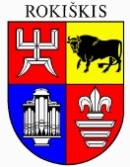 ROKIŠKIO RAJONO SAVIVALDYBĖS MERASPOTVARKISDĖL TEIKIMO PATVIRTINTI ROKIŠKIO JAUNIMO CENTRO NUOSTATUS2024 m. kovo 8 d. Nr. MV-124Rokiškis	Vadovaudamasis Lietuvos Respublikos vietos savivaldos įstatymo 15 straipsnio 2 dalies 9 punktu, 27 straipsnio 2 dalies 6 punktu, 	t e i k i u Rokiškio rajono savivaldybės tarybai patvirtinti Rokiškio jaunimo centro nuostatus (pridedama);	Potvarkis per vieną mėnesį gali būti skundžiamas Lietuvos administracinių ginčų komisijos Panevėžio apygardos skyriui (Respublikos g. 62, Panevėžys) Lietuvos Respublikos ikiteisminio administracinių ginčų nagrinėjimo tvarkos įstatymo nustatyta tvarka.Savivaldybės vicemeras, pavaduojantis savivaldybės merą	                  Antanas TaparauskasDanutė Kniazytė                             				